Διακοπή κυκλοφορίας στην οδό Βενιζέλου & στην οδό ΣατωβριάνδουΗ Διεύθυνση Υποδομών και Τεχνικών Έργων (Τμήμα Η/Μ Έργων, Αδειών Εγκαταστάσεων και Ενέργειας) του Δήμου Λαμιέων, σας ενημερώνει ότι λόγω εργασιών για την εγκατάσταση δικτύου ηλεκτρονικών επικοινωνιών για την  υλοποίηση του έργου «Ανάπτυξη Δικτύου Πρόσβασης Νέας Γενιάς (ftth) σε περιοχές της ελληνικής επικράτειας», «FTTH Α/Κ Λαμίας», θα διακοπεί η κυκλοφορία των οχημάτων στην οδό Βενιζέλου και στην οδό Σατωβριάνδου. Η διακοπή κυκλοφορίας στην οδό Βενιζέλου θα πραγματοποιηθεί τη Δευτέρα 24 Ιουνίου και από ώρα 7:00 π.μ. έως 19:00 μ.μ., από τη διασταύρωσή της με την οδό Χαντζοπούλου (πλατεία Πάρκου) έως τη διασταύρωσή της με την οδό Αβέρωφ. Η διακοπή κυκλοφορίας στην οδό Σατωβριάνδου θα πραγματοποιηθεί την Τρίτη 25 & την Τετάρτη 26 Ιουνίου και από ώρα 7:00 π.μ. έως 14:00 μ.μ., από τη διασταύρωσή της με την οδό Πατρόκλου έως τη διασταύρωσή της με την οδό Χαντζοπούλου (πλατεία Πάρκου).Εφιστούμε την προσοχή των πεζών και των οδηγών και παρακαλούμε για την κατανόηση και τη συνεργασία των δημοτών.Από το Γραφείο Τύπου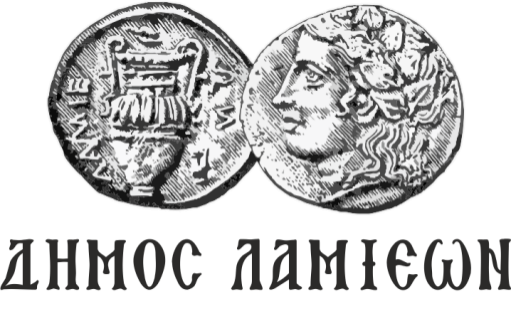 ΠΡΟΣ: ΜΜΕΔΗΜΟΣ ΛΑΜΙΕΩΝΓραφείο Τύπου& Επικοινωνίας                                    Λαμία, 21/6/2019